DATA__________________	PROBLEME CU ADUNARI ȘI SCĂDERI   ( 0 – 31 )	NUMELE __________________	ERAU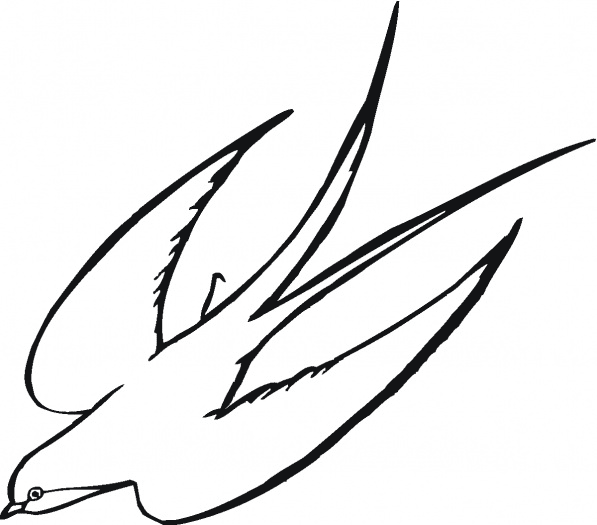 5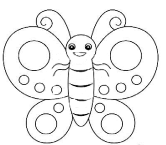 10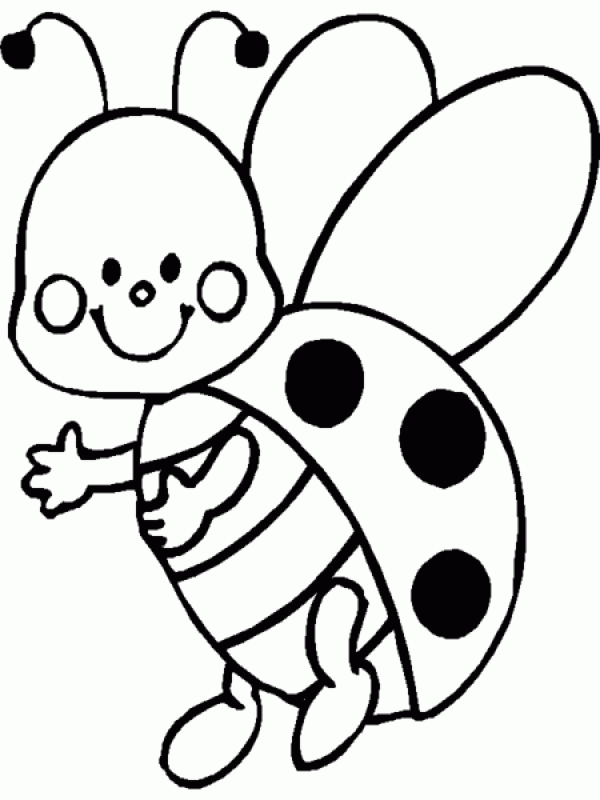 12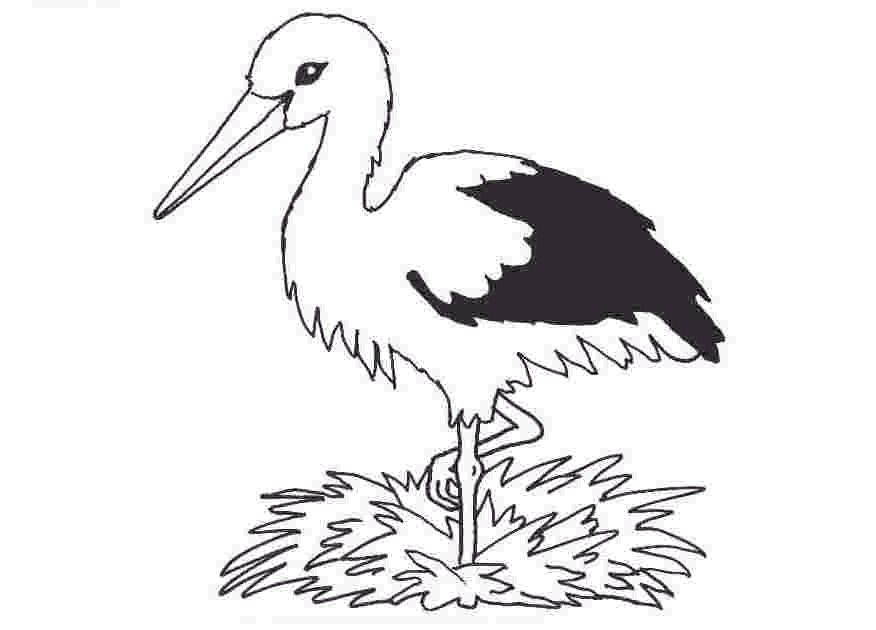 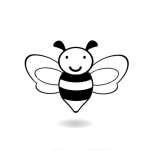 21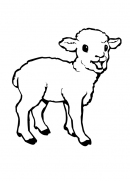 27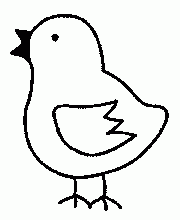 15AU MAI VENIT4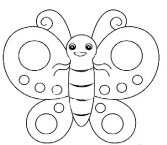 53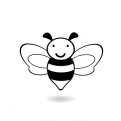 52ACUM SUNT161320erau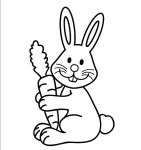 8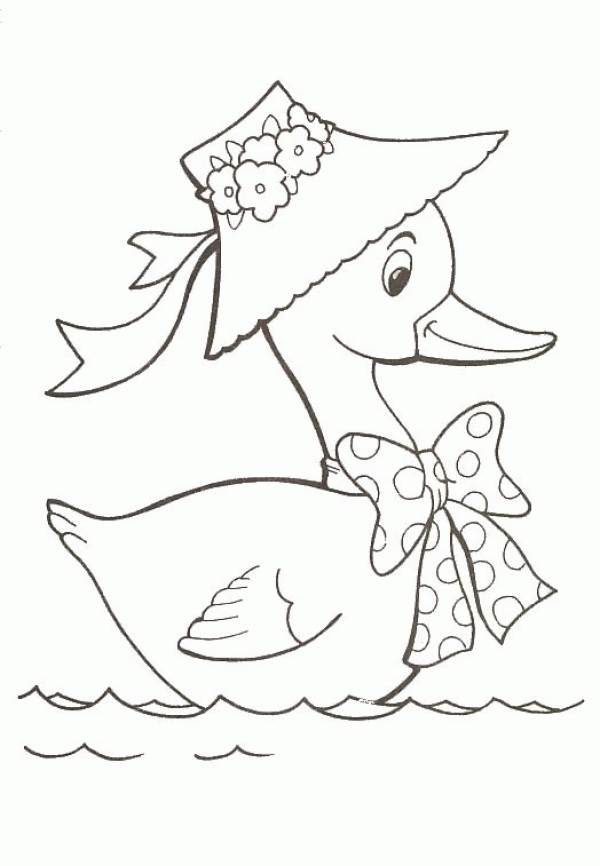 17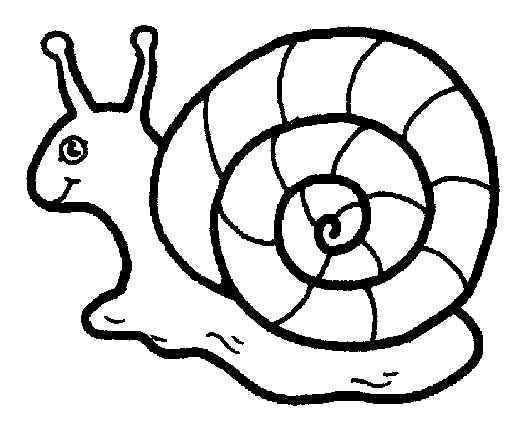 24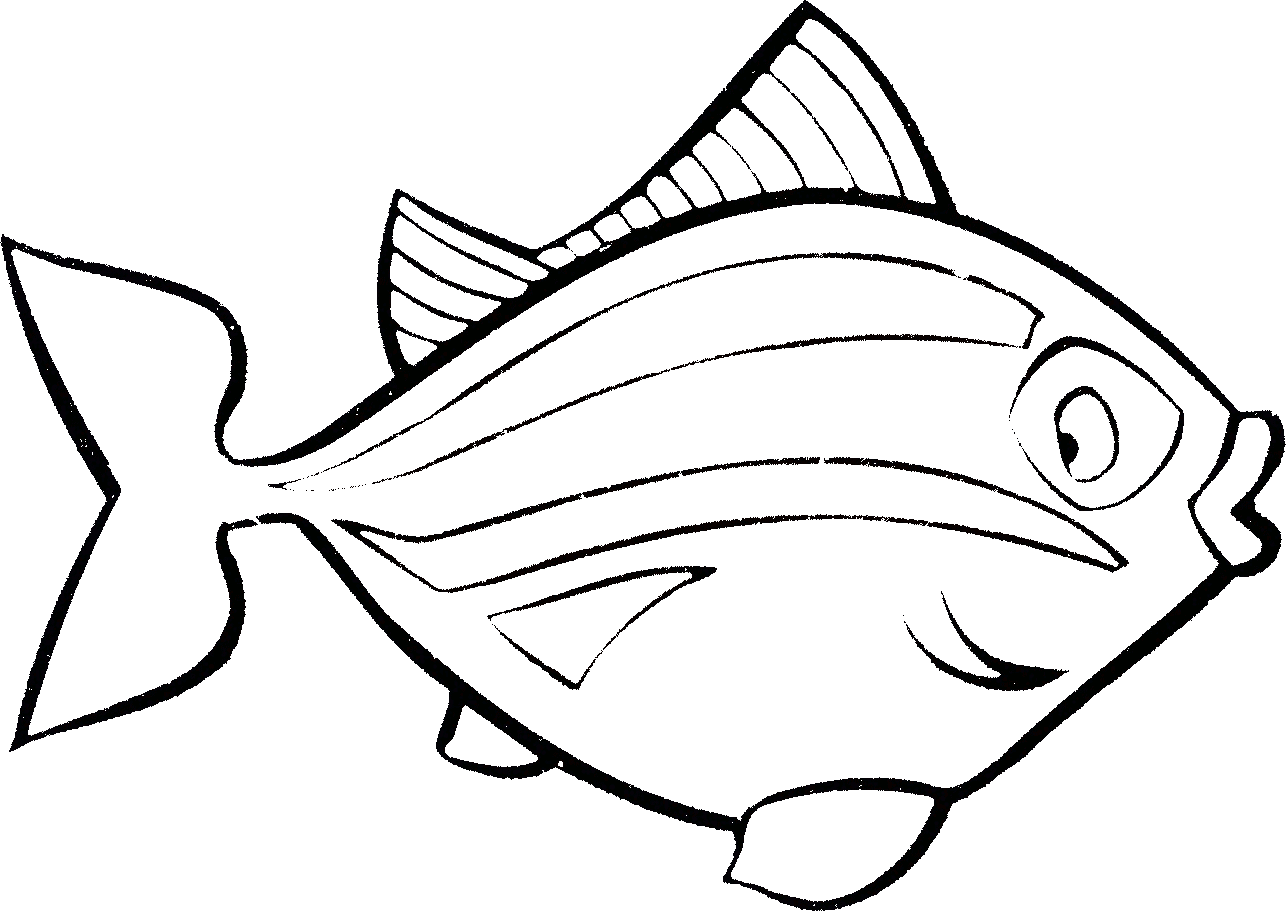 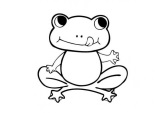 29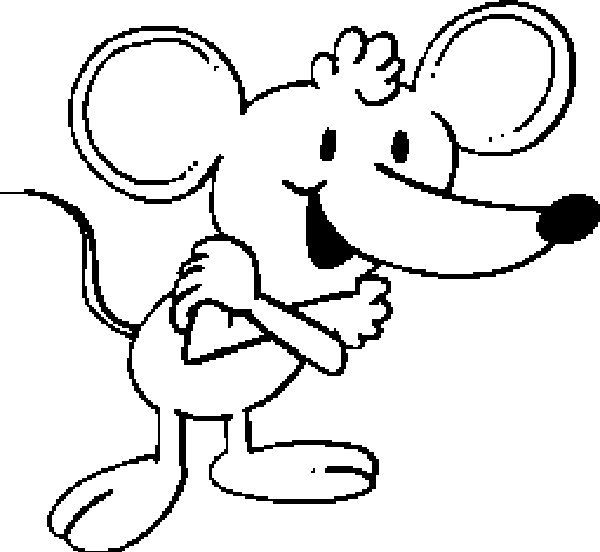 30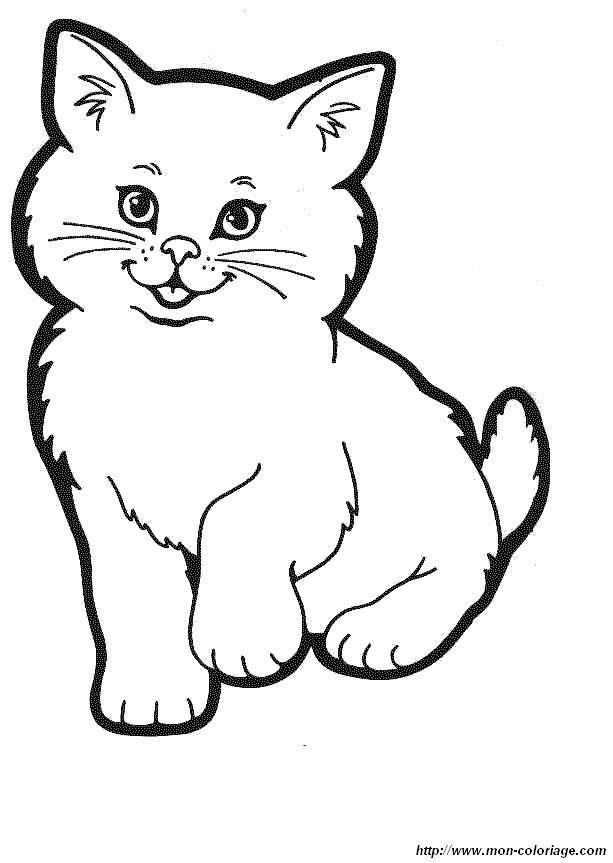 23auplecat435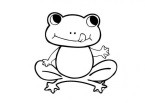 3acumsunt13152721